1Перечень поставляемых топливораздаточных колонок: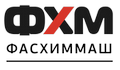 ОЛ- 5 Опросный лист заказа технологической системы автомобильной 
газозаправочной станцииОЛ- 5 Опросный лист заказа технологической системы автомобильной 
газозаправочной станцииОЛ- 5 Опросный лист заказа технологической системы автомобильной 
газозаправочной станцииОЛ- 5 Опросный лист заказа технологической системы автомобильной 
газозаправочной станцииЗаказ №_______________От _________________Конечный потребитель_________________________________Тип ТС АГЗС (если известен) _____________________________________________________________________Тип ТС АГЗС (если известен) _____________________________________________________________________Тип ТС АГЗС (если известен) _____________________________________________________________________Тип ТС АГЗС (если известен) _____________________________________________________________________Тип ТС АГЗС (если известен) _____________________________________________________________________Тип ТС АГЗС (если известен) _____________________________________________________________________РезервуарыРезервуарыРезервуарыРезервуарыРезервуарыРезервуарыТопливораздаточная колонкаТопливораздаточная колонкаТопливораздаточная колонкаТопливораздаточная колонкаТопливораздаточная колонкаТопливораздаточная колонкаНасосный агрегат Насосный агрегат Насосный агрегат Насосный агрегат Насосный агрегат Насосный агрегат Дополнительное оборудованиеДополнительное оборудованиеДополнительное оборудованиеДополнительное оборудованиеДополнительное оборудованиеДополнительное оборудование   5.0. Примечания    5.0. Примечания    5.0. Примечания    5.0. Примечания    5.0. Примечания    5.0. Примечания Наименование колонки. Описание.FAS номер по каталогу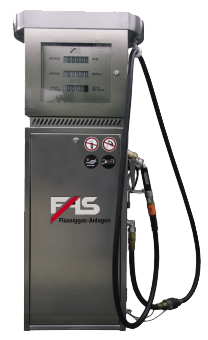 Электронная заправочная колонка тип FAS-120 ЕМ для отпуска СУГ потребителю в литрах и килограммах.Исполнение корпуса: нержавеющая сталь. Стандартная электроника ER 4/5 и гидравлический блок в исполнении Е.354733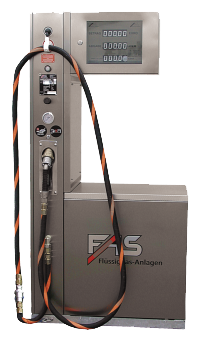 Электронная заправочная колонка тип FAS-220для отпуска СУГ потребителю в литрах и килограммах.Исполнение корпуса: нержавеющая сталь, модель “HIGH MAST”-T.Стандартная электроника ER 4/5 и гидравлический блок в исполнении Е.354732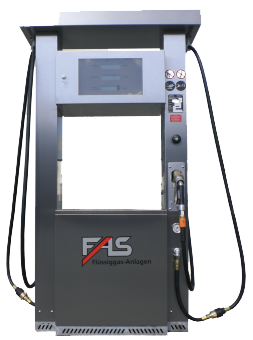 Электронная заправочная колонка тип FAS-230для отпуска СУГ потребителю в литрах.Версия: двухпистолетная, 2 табло+2 шланга на одной (фронт) стороне колонки. Исполнение корпуса: нержавеющая сталь.354734Электронная заправочная колонка тип FAS-230для отпуска СУГ потребителю в литрах и килограммах. Версия: двухпистолетная. Исполнение корпуса: нержавеющая сталь, модель корпуса “HIGH MAST”. Стандартная электроника ER 4/5 и гидравлический блок  в исполнении Е.354731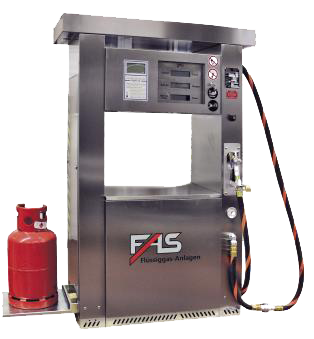 Электронная заправочная колонка тип FAS-220 WMдля отпуска СУГ потребителю в литрах и килограммах.с весовой установкой для заправки бытовых газовых баллонов. Исполнение корпуса: нержавеющая сталь, модель “WIDE MAST”. 354752